#PART NAMEQTYPART#PRICE1LAIRD PLASTICS 1PO569611201$134.402ENGINIA HANDLE WITH LOCK1HVC-170-L01$9.08 EA3EVERBILT 6.50” BLACK DOOR PULL2203339987$3.14 EA45’X10’ 16GA ALUM DIAMOND BRITE2PLFPALTB164896$127.985¼ X 1” EVERBILT BOLTS (100PK)16504513$13.506EVERBILT 5” POLYCASTER WITH BRAKE4203672257$13.88 EA7BLUELIT WITH VELCRO1#020145$70.00 EA8CLEAR TOP 1#020145$300.00910FT BLACK HIGH DENSITY FOAM 1226270$3.8210ENGINIA HANDLE NO LOCK1HVC-170-L01$10.16116’ FIBERGLASS LADDER1245T7406$187.001212” STAINLESS STEEL DOOR HINGE 3ICAK9$10.7813RUBBER DOOR SEAL (25FT)23062B3X1$36.75 14ENGINIA INSIDE SECURITY HANDLE 2HVC-170-ML1$2.63 EA15BELL 1 GANG WEATHERPROOF GRAY1202056213$3.4516MASTERCRAFT 259748 P471 OHVAF154223$499.8017125-VOLT DUPLEX TAMPER GFCI(20AMP)1205999867$19.97LAIRD PLASTICS LAIRD PLASTICS Laird PlasticsPO569611201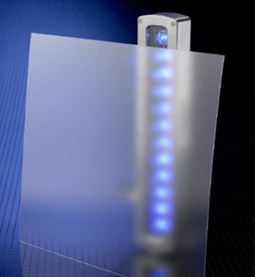 ENGINIA HANDLE WITH LOCKENGINIA HANDLE WITH LOCKAustin HardwareHVC-170-L04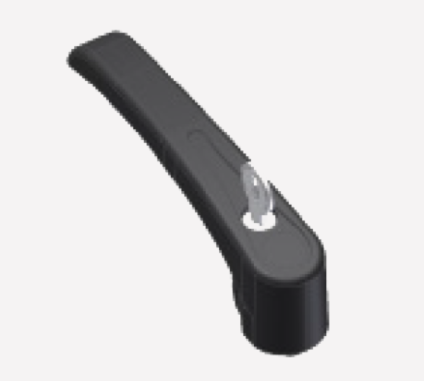 EVERBILT 6.50” BLACK DOOR PULLHome Depot203339987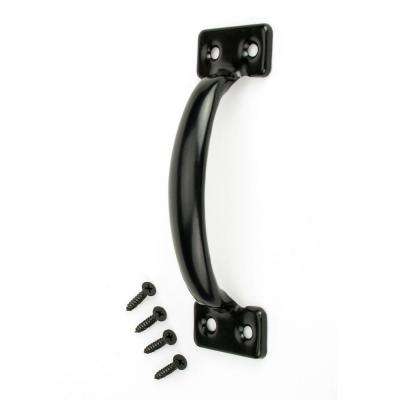 5’X10’ 16GA ALUM DIAMOND BRITESurplus Steel & SupplyPLFPALTB164896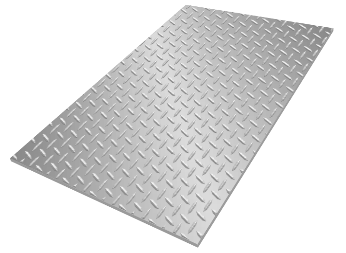 ¼ X 1” EVERBILT BOLTS (100PK)Home Depot504513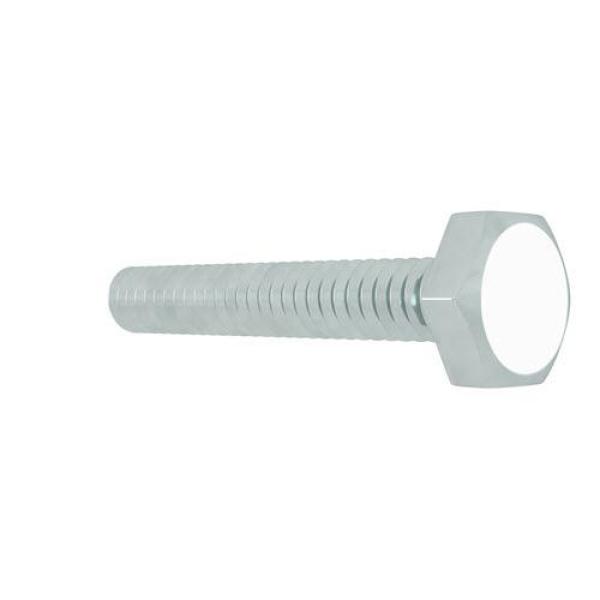 EVERBILT 5” POLYCASTER WITH BRAKEHome Depot203672257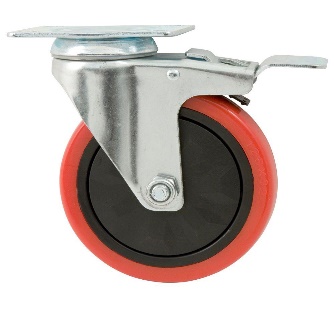 BLUELIT WITH VELCROClean Work Booth#020145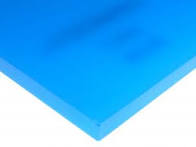 CLEAR TOPClean Work Booth#020145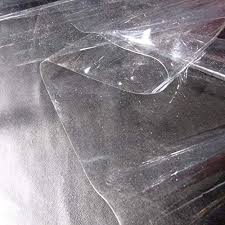 10FT BLACK HIGH DENSITY FOAMHome Depot226270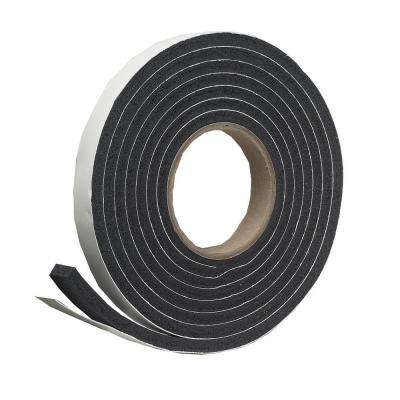 ENGINIA HANDLE NO LOCKAustin HardwareHVC-170-L01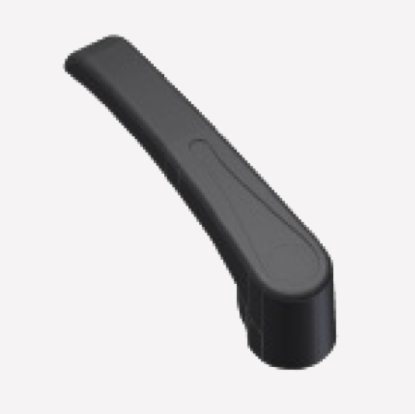 6’ FIBERGLASS LADDERHD Supply245T7406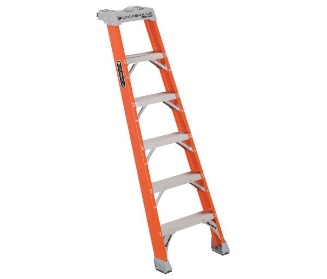 12” STAINLESS STEEL DOOR HINGE Home DepotICAK9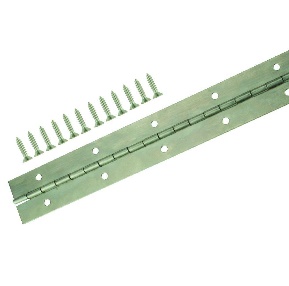 RUBBER DOOR SEAL (25FT)Home Depot3062B3X1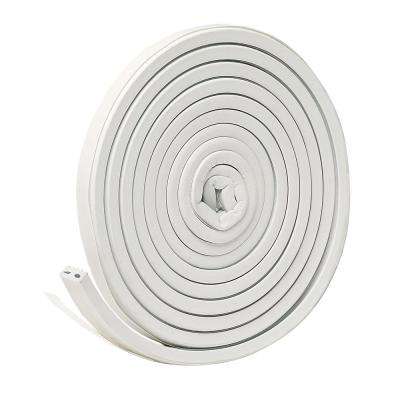 ENGINIA INSIDE SECURITY HANDLEAustin HardwareHVC-170-ML1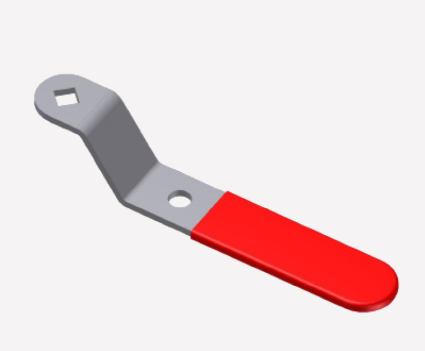 BELL 1 GANG WEATHERPROOF GRAY1HVC-170-ML1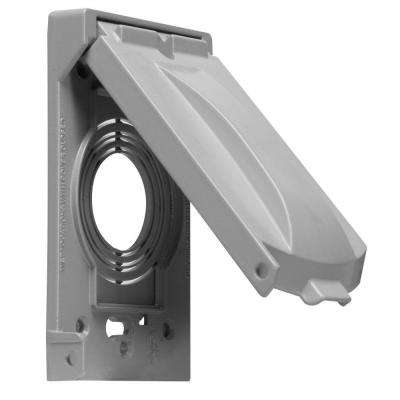 MASTERCRAFT 259748 P471 OHVAF154223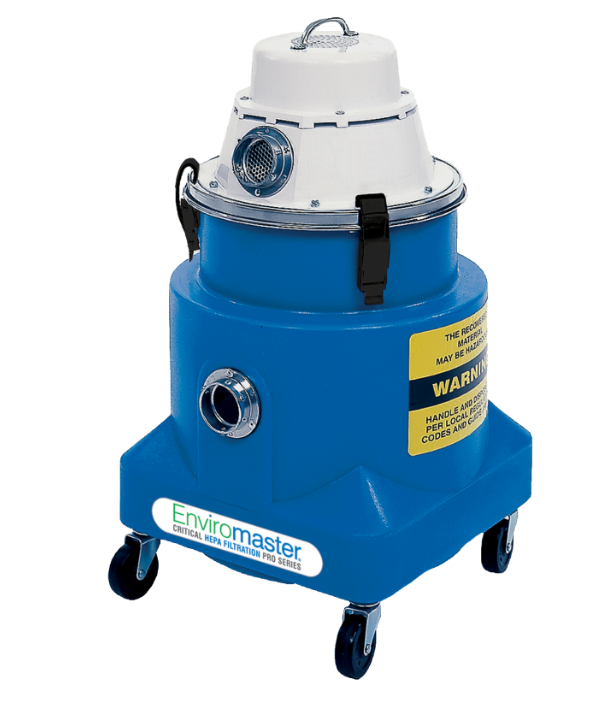 125-VOLT DUPLEX TAMPER GFCI(20AMP)1205999867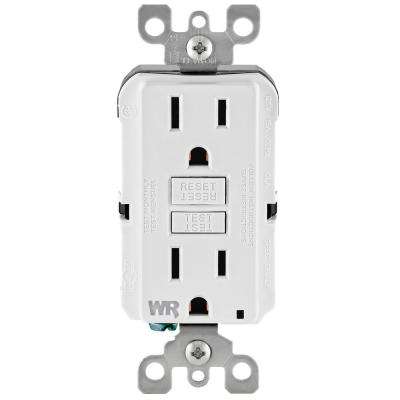 